О проведении ярмарки В соответствии с пунктом 25 части 1 статьи 15 Федерального закона от 06.10.2003 г. № 131-ФЗ «Об общих принципах организации местного самоуправления», Федеральным законом от 28 декабря 2009 года №381-ФЗ «Об основах государственного регулирования торговой деятельности в Российской Федерации», Постановлением Правительства Ярославской области от 01.07.2010 №435-п «Об утверждении Порядка организации ярмарок и продажи товаров (выполнения работ, оказания услуг) на них»,   в целях более полного удовлетворения потребностей населения в сельскохозяйственной продукции Администрация Тутаевского муниципального района ПОСТАНОВЛЯЕТ:Провести ярмарку с 15.05.2023 г. по 21.05.2023 г. по адресу: г. Тутаев, ул. Моторостроителей, у д.63 с 8.00 до 20.00.Назначить уполномоченным органом по проведению ярмарки управление экономического развития и инвестиционной политики Администрации Тутаевского муниципального района (юридический адрес: г. Тутаев, ул. Романовская, д. 35).3. Утвердить план мероприятий по организации ярмарки и продажи товаров (приложение 1).4. Утвердить порядок организации ярмарки, с 15.05.2023 по 21.05.2023 имеющей временный характер, и порядок предоставления торговых мест для продажи товаров на ярмарке (приложение 2).5. Уполномоченному органу по организации проведения ярмарки:1) разработать и утвердить схему размещения мест для продажи товаров;2) информировать потенциальных участников ярмарки о правилах торговлина ярмарке;3) обеспечить координацию работы заинтересованных служб по организации и проведению ярмарки.Утвердить ассортимент товаров, реализуемых на ярмарке  (Приложение 3).Утвердить ставку за предоставление одного места для продажи товаров на ярмарке в размере 500 рублей за один день.Определить число мест для продажи товаров на ярмарке, в соответствии со схемой в количестве 20 единиц.МУ «Управление комплексного содержания территории Тутаевского муниципального района» в рамках благоустройства обеспечить своевременную уборку территории.Опубликовать настоящее постановление в средствах массовой информации и разместить на официальном сайте Администрации Тутаевского муниципального района.Контроль за исполнением настоящего постановления возложить на заместителя Главы Администрации Тутаевского муниципального района по экономическим вопросам и развитию территорий  Федорову С.А.Постановление вступает     в     силу    после    его    официального опубликования. Временно исполняющийполномочия Главы Тутаевского муниципального района		            	             	       	О.В.НизоваПриложение 1к Постановлению Администрации Тутаевского муниципального районаот 10.05.2023  №370-пПлан мероприятий по организации ярмарки и продажи товаровПриложение 2к Постановлению Администрации Тутаевского муниципального районаот 10.05.2023  №370-пПорядок организации ярмарки, с 15.05.2023 по 21.05.2023 имеющей временный характер, и порядок предоставления торговых мест для продажи товаров на ярмаркеНастоящий Порядок организации ярмарки (далее – ярмарки) и порядок предоставления торговых мест для продажи товаров на ярмарке разработан в соответствии с постановлением Правительства Ярославской области от 01.07.2010 №435-п «Об утверждении Порядка организации ярмарок и продажи товаров (выполнения работ, оказания услуг) на них».Режим работы ярмарки: с 08.00 до 20.00.Места для продажи товаров на ярмарке предоставляются юридическим лицам, индивидуальным предпринимателям, зарегистрированным в установленном порядке в соответствии с действующим законодательством, а также гражданам (в том числе гражданам - главам крестьянских (фермерских) хозяйств, членам таких хозяйств, гражданам, ведущим личные подсобные хозяйства или занимающимся садоводством, огородничеством, животноводством) обратившимся в управление экономического развития и инвестиционной политики Администрации Тутаевского муниципального района (далее – организатор) со следующими документами:	-  заявление (Приложение 1 к настоящему Порядку); - документ, подтверждающий оплату за предоставление места для продажи товаров.Организатор ярмарки проводит процедуру рассмотрения заявления в день его поступления (с приложением документов, указанных в настоящем пункте). Срок прекращения приема заявлений – за 1 календарный день до проведения ярмарки в соответствии с пунктом 1 постановления Администрации Тутаевского муниципального района о проведении ярмарки.Место для продажи товаров предоставляется участнику ярмарки на основании документов, предусмотренных в пункте 3 настоящего Порядка, с выдачей временного разрешения на размещение на ярмарках, выданного организатором в день обращения. Предоставление мест для продажи товаров осуществляется организатором ярмарки на основе схемы размещения мест для продажи товаров на ярмарке. Торговые места предоставляются участникам в порядке очередности поданных заявлений организатору по адресу: г. Тутаев, ул. Романовская, д. 35, каб. №7, тел. 2-07-06 (Администрация Тутаевского муниципального района).В случаях, установленных пунктом 6 настоящего Порядка, организатор уведомляет заявителя об отказе в предоставлении места в письменном виде с обоснованием причин такого отказа в течение трех рабочих дней со дня поступления заявления. Отказ в предоставлении места может быть обжалован заявителем в судебном порядке, установленном действующим законодательством Российской Федерации. Передача торговых мест третьему лицу запрещается.Размер торгового места составляет 6 кв.м.Плата за предоставление места для продажи товаров  на ярмарке (далее - плата), производится по реквизитам, указанным в Приложении 2 к настоящему Порядку.Размер платы определяется как произведение количества торговых мест на ставку, утвержденную п.7 постановления Администрации Тутаевского муниципального района о проведении ярмарки.Место на ярмарке не предоставляется в случаях:- непредставления заявителем документов, указанных в пункте 3 настоящего Порядка;- отсутствия торговых мест.7. Обязанности участников ярмарки, осуществляющих реализацию товаров, а также организаторов ярмарки определены Порядком организации ярмарок и продажи товаров (выполнения работ, оказания услуг) на них, утвержденным постановлением Правительства Ярославской области от 01.07.2010 №435-п.Приложение 3 к постановлению Администрации Тутаевского муниципального района							от 10.05.2023  №370-пАссортимент реализуемых на ярмарке товаров и услуг:1. Продовольственные товары2. Изделия народных промыслов3. Непродовольственные товарыВ соответствии с федеральным законодательством на ярмарке запрещена реализация:Алкогольной и спиртосодержащей продукцииКонсервированных продуктов домашнего приготовления;Кулинарных изделий из мяса, рыбы, кондитерских изделий, приготовленных в домашних условиях;Мясных и рыбных полуфабрикатов непромышленного производства;Детского питания;Продовольственного сырья и пищевых продуктов без предоставления покупателю упаковочных материалов (бумага, пакеты и др.);Продовольственного сырья и пищевых продуктов, требующих особых условий хранения, без соответствующего торгового оборудования;Лекарственных препаратов и изделий медицинского назначения;Других товаров, реализация которых запрещена или ограничена законодательством Российской Федерации.Приложение 1к порядку организации ярмарки, имеющей временный характер с 15.05.2023 по 21.05.2023, и порядку предоставления торговых мест для продажи товаров на ярмарке ЗАЯВЛЕНИЕо предоставлении места для продажи товаров на ярмарке, имеющей временный характер__________________________________________________________________             (полное наименование организации, Ф.И.О. индивидуального предпринимателя)Юридический адрес ________________________________________________Фактический адрес _________________________________________________ОГРН ____________________________________________________________ИНН _____________________________________________________________Паспортные данные (для ИП) __________________________________________________________________________________________________________Прошу предоставить место для продажи товаров по адресу _____________________________________________________________________________________________________________площадь объекта ___________вид реализуемой продукции __________________________________________дата предоставления торгового места __________________________________Контактный телефон: _______________________________________________,     "___" ______________ 2023 г.                  ____________________ подписьК заявлению прилагаю:копию свидетельства о государственной регистрации в качестве юридического лица (индивидуального предпринимателя); документ, подтверждающий оплату.Приложение 2к порядку организации ярмарки с 15.05.2023 по 21.05.2023, имеющей временный характер, и порядку предоставления торговых мест для продажи товаров на ярмарке РЕКВИЗИТЫдля перечисления платы за торговое местоИНН / КПП   7611002653 / 761101001УФК по Ярославской области (Администрация Тутаевского муниципального района л/с 04713D33180)Казначейский счет: 03100643000000017100Банк: ОТДЕЛЕНИЕ ЯРОСЛАВЛЬ БАНКА РОССИИ // УФК по Ярославской области г. ЯрославльБИК 017888102Единый казначейский счет 40102810245370000065 ОКТМО 78643101КБК – 95011705050130000180Назначение платежа: (пример) Оплата за торговое место, дата, мероприятиеОбразец заполнения платежного поручения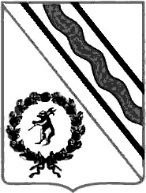 Администрация Тутаевского муниципального районаПОСТАНОВЛЕНИЕот 10.05.2023  №370-пг. ТутаевN п/пНаименование мероприятияСрокиОтветственный 1Разработка схемы размещения торговых местЗа 2 дня до открытия ярмаркиУправление экономического развития и инвестиционной политики Администрации ТМР2Организационная работа по формированию списка участниковДо дня открытия ярмаркиУправление экономического развития и инвестиционной политики Администрации ТМР3Осуществление расстановки участников ярмарки согласно схеме размещения торговых местВ день открытия ярмаркиУправление экономического развития и инвестиционной политики Администрации ТМР4Организация уборки территории ярмарки и вывоза мусора В течение работы ярмаркиМБУ «Управление комплексного содержания территории ТМР»В управление экономического развития и инвестиционной политики Администрации Тутаевского муниципального района 0401060 0401060 0401060 0401060 Поступ. в банк плат.   Поступ. в банк плат.   Поступ. в банк плат.   Поступ. в банк плат.   Поступ. в банк плат.   Поступ. в банк плат.   Поступ. в банк плат.   Списано со сч. плат.  Списано со сч. плат.  Списано со сч. плат.  Списано со сч. плат.  Списано со сч. плат.  Списано со сч. плат.  Списано со сч. плат. ПЛАТЕЖНОЕ ПОРУЧЕНИЕ № ПЛАТЕЖНОЕ ПОРУЧЕНИЕ № ПЛАТЕЖНОЕ ПОРУЧЕНИЕ № ПЛАТЕЖНОЕ ПОРУЧЕНИЕ № ПЛАТЕЖНОЕ ПОРУЧЕНИЕ № ПЛАТЕЖНОЕ ПОРУЧЕНИЕ № ПЛАТЕЖНОЕ ПОРУЧЕНИЕ № ПЛАТЕЖНОЕ ПОРУЧЕНИЕ № ПЛАТЕЖНОЕ ПОРУЧЕНИЕ № ПЛАТЕЖНОЕ ПОРУЧЕНИЕ № ПЛАТЕЖНОЕ ПОРУЧЕНИЕ № ПЛАТЕЖНОЕ ПОРУЧЕНИЕ № ПЛАТЕЖНОЕ ПОРУЧЕНИЕ № ПЛАТЕЖНОЕ ПОРУЧЕНИЕ № ПЛАТЕЖНОЕ ПОРУЧЕНИЕ № ПЛАТЕЖНОЕ ПОРУЧЕНИЕ № ДатаДатаДатаДатаДатаДатаДатаВид платежаВид платежаВид платежаВид платежаВид платежаВид платежаВид платежаСумма прописьюСумма прописьюСумма прописьюСумма прописьюСумма прописьюСумма прописьюСумма прописьюСумма прописьюСумма прописьюСумма прописьюСумма прописьюСумма прописьюИНН ИНН ИНН ИНН ИНН ИНН ИНН ИНН ИНН ИНН КПП КПП КПП КПП КПП КПП КПП КПП КПП КПП СуммаСуммаСуммаСч. №Сч. №Сч. №Сч. №Сч. №Сч. №Плательщик Плательщик Плательщик Плательщик Плательщик Плательщик Плательщик Плательщик Плательщик Плательщик Плательщик Плательщик Плательщик Плательщик Плательщик Плательщик Плательщик Плательщик Плательщик Плательщик Сч. №Сч. №Сч. №БИКБИКБИКСч. №Сч. №Сч. №Банк плательщикаБанк плательщикаБанк плательщикаБанк плательщикаБанк плательщикаБанк плательщикаБанк плательщикаБанк плательщикаБанк плательщикаБанк плательщикаБанк плательщикаБанк плательщикаБанк плательщикаБанк плательщикаБанк плательщикаБанк плательщикаБанк плательщикаБанк плательщикаБанк плательщикаБанк плательщикаСч. №Сч. №Сч. №ОТДЕЛЕНИЕ ЯРОСЛАВЛЬ БАНКА РОССИИ // УФК по Ярославской области г. ЯрославльОТДЕЛЕНИЕ ЯРОСЛАВЛЬ БАНКА РОССИИ // УФК по Ярославской области г. ЯрославльОТДЕЛЕНИЕ ЯРОСЛАВЛЬ БАНКА РОССИИ // УФК по Ярославской области г. ЯрославльОТДЕЛЕНИЕ ЯРОСЛАВЛЬ БАНКА РОССИИ // УФК по Ярославской области г. ЯрославльОТДЕЛЕНИЕ ЯРОСЛАВЛЬ БАНКА РОССИИ // УФК по Ярославской области г. ЯрославльОТДЕЛЕНИЕ ЯРОСЛАВЛЬ БАНКА РОССИИ // УФК по Ярославской области г. ЯрославльОТДЕЛЕНИЕ ЯРОСЛАВЛЬ БАНКА РОССИИ // УФК по Ярославской области г. ЯрославльОТДЕЛЕНИЕ ЯРОСЛАВЛЬ БАНКА РОССИИ // УФК по Ярославской области г. ЯрославльОТДЕЛЕНИЕ ЯРОСЛАВЛЬ БАНКА РОССИИ // УФК по Ярославской области г. ЯрославльОТДЕЛЕНИЕ ЯРОСЛАВЛЬ БАНКА РОССИИ // УФК по Ярославской области г. ЯрославльОТДЕЛЕНИЕ ЯРОСЛАВЛЬ БАНКА РОССИИ // УФК по Ярославской области г. ЯрославльОТДЕЛЕНИЕ ЯРОСЛАВЛЬ БАНКА РОССИИ // УФК по Ярославской области г. ЯрославльОТДЕЛЕНИЕ ЯРОСЛАВЛЬ БАНКА РОССИИ // УФК по Ярославской области г. ЯрославльОТДЕЛЕНИЕ ЯРОСЛАВЛЬ БАНКА РОССИИ // УФК по Ярославской области г. ЯрославльОТДЕЛЕНИЕ ЯРОСЛАВЛЬ БАНКА РОССИИ // УФК по Ярославской области г. ЯрославльОТДЕЛЕНИЕ ЯРОСЛАВЛЬ БАНКА РОССИИ // УФК по Ярославской области г. ЯрославльОТДЕЛЕНИЕ ЯРОСЛАВЛЬ БАНКА РОССИИ // УФК по Ярославской области г. ЯрославльОТДЕЛЕНИЕ ЯРОСЛАВЛЬ БАНКА РОССИИ // УФК по Ярославской области г. ЯрославльОТДЕЛЕНИЕ ЯРОСЛАВЛЬ БАНКА РОССИИ // УФК по Ярославской области г. ЯрославльОТДЕЛЕНИЕ ЯРОСЛАВЛЬ БАНКА РОССИИ // УФК по Ярославской области г. ЯрославльБИКБИКБИК017888102017888102017888102017888102017888102017888102017888102017888102017888102017888102017888102017888102017888102ОТДЕЛЕНИЕ ЯРОСЛАВЛЬ БАНКА РОССИИ // УФК по Ярославской области г. ЯрославльОТДЕЛЕНИЕ ЯРОСЛАВЛЬ БАНКА РОССИИ // УФК по Ярославской области г. ЯрославльОТДЕЛЕНИЕ ЯРОСЛАВЛЬ БАНКА РОССИИ // УФК по Ярославской области г. ЯрославльОТДЕЛЕНИЕ ЯРОСЛАВЛЬ БАНКА РОССИИ // УФК по Ярославской области г. ЯрославльОТДЕЛЕНИЕ ЯРОСЛАВЛЬ БАНКА РОССИИ // УФК по Ярославской области г. ЯрославльОТДЕЛЕНИЕ ЯРОСЛАВЛЬ БАНКА РОССИИ // УФК по Ярославской области г. ЯрославльОТДЕЛЕНИЕ ЯРОСЛАВЛЬ БАНКА РОССИИ // УФК по Ярославской области г. ЯрославльОТДЕЛЕНИЕ ЯРОСЛАВЛЬ БАНКА РОССИИ // УФК по Ярославской области г. ЯрославльОТДЕЛЕНИЕ ЯРОСЛАВЛЬ БАНКА РОССИИ // УФК по Ярославской области г. ЯрославльОТДЕЛЕНИЕ ЯРОСЛАВЛЬ БАНКА РОССИИ // УФК по Ярославской области г. ЯрославльОТДЕЛЕНИЕ ЯРОСЛАВЛЬ БАНКА РОССИИ // УФК по Ярославской области г. ЯрославльОТДЕЛЕНИЕ ЯРОСЛАВЛЬ БАНКА РОССИИ // УФК по Ярославской области г. ЯрославльОТДЕЛЕНИЕ ЯРОСЛАВЛЬ БАНКА РОССИИ // УФК по Ярославской области г. ЯрославльОТДЕЛЕНИЕ ЯРОСЛАВЛЬ БАНКА РОССИИ // УФК по Ярославской области г. ЯрославльОТДЕЛЕНИЕ ЯРОСЛАВЛЬ БАНКА РОССИИ // УФК по Ярославской области г. ЯрославльОТДЕЛЕНИЕ ЯРОСЛАВЛЬ БАНКА РОССИИ // УФК по Ярославской области г. ЯрославльОТДЕЛЕНИЕ ЯРОСЛАВЛЬ БАНКА РОССИИ // УФК по Ярославской области г. ЯрославльОТДЕЛЕНИЕ ЯРОСЛАВЛЬ БАНКА РОССИИ // УФК по Ярославской области г. ЯрославльОТДЕЛЕНИЕ ЯРОСЛАВЛЬ БАНКА РОССИИ // УФК по Ярославской области г. ЯрославльОТДЕЛЕНИЕ ЯРОСЛАВЛЬ БАНКА РОССИИ // УФК по Ярославской области г. ЯрославльСч. №Сч. №Сч. №03100643000000017100031006430000000171000310064300000001710003100643000000017100031006430000000171000310064300000001710003100643000000017100031006430000000171000310064300000001710003100643000000017100031006430000000171000310064300000001710003100643000000017100Банк получателяБанк получателяБанк получателяБанк получателяБанк получателяБанк получателяБанк получателяБанк получателяБанк получателяБанк получателяБанк получателяБанк получателяБанк получателяБанк получателяБанк получателяБанк получателяБанк получателяБанк получателяБанк получателяБанк получателяСч. №Сч. №Сч. №03100643000000017100031006430000000171000310064300000001710003100643000000017100031006430000000171000310064300000001710003100643000000017100031006430000000171000310064300000001710003100643000000017100031006430000000171000310064300000001710003100643000000017100ИНН 7611002653ИНН 7611002653ИНН 7611002653ИНН 7611002653ИНН 7611002653ИНН 7611002653ИНН 7611002653ИНН 7611002653ИНН 7611002653ИНН 7611002653КПП 761101001КПП 761101001КПП 761101001КПП 761101001КПП 761101001КПП 761101001КПП 761101001КПП 761101001КПП 761101001КПП 761101001Сч. №Сч. №Сч. №40102810245370000065401028102453700000654010281024537000006540102810245370000065401028102453700000654010281024537000006540102810245370000065401028102453700000654010281024537000006540102810245370000065401028102453700000654010281024537000006540102810245370000065УФК по Ярославской области (Администрация Тутаевского муниципального района л/с 04713D33180)УФК по Ярославской области (Администрация Тутаевского муниципального района л/с 04713D33180)УФК по Ярославской области (Администрация Тутаевского муниципального района л/с 04713D33180)УФК по Ярославской области (Администрация Тутаевского муниципального района л/с 04713D33180)УФК по Ярославской области (Администрация Тутаевского муниципального района л/с 04713D33180)УФК по Ярославской области (Администрация Тутаевского муниципального района л/с 04713D33180)УФК по Ярославской области (Администрация Тутаевского муниципального района л/с 04713D33180)УФК по Ярославской области (Администрация Тутаевского муниципального района л/с 04713D33180)УФК по Ярославской области (Администрация Тутаевского муниципального района л/с 04713D33180)УФК по Ярославской области (Администрация Тутаевского муниципального района л/с 04713D33180)УФК по Ярославской области (Администрация Тутаевского муниципального района л/с 04713D33180)УФК по Ярославской области (Администрация Тутаевского муниципального района л/с 04713D33180)УФК по Ярославской области (Администрация Тутаевского муниципального района л/с 04713D33180)УФК по Ярославской области (Администрация Тутаевского муниципального района л/с 04713D33180)УФК по Ярославской области (Администрация Тутаевского муниципального района л/с 04713D33180)УФК по Ярославской области (Администрация Тутаевского муниципального района л/с 04713D33180)УФК по Ярославской области (Администрация Тутаевского муниципального района л/с 04713D33180)УФК по Ярославской области (Администрация Тутаевского муниципального района л/с 04713D33180)УФК по Ярославской области (Администрация Тутаевского муниципального района л/с 04713D33180)УФК по Ярославской области (Администрация Тутаевского муниципального района л/с 04713D33180)Сч. №Сч. №Сч. №40102810245370000065401028102453700000654010281024537000006540102810245370000065401028102453700000654010281024537000006540102810245370000065401028102453700000654010281024537000006540102810245370000065401028102453700000654010281024537000006540102810245370000065УФК по Ярославской области (Администрация Тутаевского муниципального района л/с 04713D33180)УФК по Ярославской области (Администрация Тутаевского муниципального района л/с 04713D33180)УФК по Ярославской области (Администрация Тутаевского муниципального района л/с 04713D33180)УФК по Ярославской области (Администрация Тутаевского муниципального района л/с 04713D33180)УФК по Ярославской области (Администрация Тутаевского муниципального района л/с 04713D33180)УФК по Ярославской области (Администрация Тутаевского муниципального района л/с 04713D33180)УФК по Ярославской области (Администрация Тутаевского муниципального района л/с 04713D33180)УФК по Ярославской области (Администрация Тутаевского муниципального района л/с 04713D33180)УФК по Ярославской области (Администрация Тутаевского муниципального района л/с 04713D33180)УФК по Ярославской области (Администрация Тутаевского муниципального района л/с 04713D33180)УФК по Ярославской области (Администрация Тутаевского муниципального района л/с 04713D33180)УФК по Ярославской области (Администрация Тутаевского муниципального района л/с 04713D33180)УФК по Ярославской области (Администрация Тутаевского муниципального района л/с 04713D33180)УФК по Ярославской области (Администрация Тутаевского муниципального района л/с 04713D33180)УФК по Ярославской области (Администрация Тутаевского муниципального района л/с 04713D33180)УФК по Ярославской области (Администрация Тутаевского муниципального района л/с 04713D33180)УФК по Ярославской области (Администрация Тутаевского муниципального района л/с 04713D33180)УФК по Ярославской области (Администрация Тутаевского муниципального района л/с 04713D33180)УФК по Ярославской области (Администрация Тутаевского муниципального района л/с 04713D33180)УФК по Ярославской области (Администрация Тутаевского муниципального района л/с 04713D33180)Сч. №Сч. №Сч. №40102810245370000065401028102453700000654010281024537000006540102810245370000065401028102453700000654010281024537000006540102810245370000065401028102453700000654010281024537000006540102810245370000065401028102453700000654010281024537000006540102810245370000065УФК по Ярославской области (Администрация Тутаевского муниципального района л/с 04713D33180)УФК по Ярославской области (Администрация Тутаевского муниципального района л/с 04713D33180)УФК по Ярославской области (Администрация Тутаевского муниципального района л/с 04713D33180)УФК по Ярославской области (Администрация Тутаевского муниципального района л/с 04713D33180)УФК по Ярославской области (Администрация Тутаевского муниципального района л/с 04713D33180)УФК по Ярославской области (Администрация Тутаевского муниципального района л/с 04713D33180)УФК по Ярославской области (Администрация Тутаевского муниципального района л/с 04713D33180)УФК по Ярославской области (Администрация Тутаевского муниципального района л/с 04713D33180)УФК по Ярославской области (Администрация Тутаевского муниципального района л/с 04713D33180)УФК по Ярославской области (Администрация Тутаевского муниципального района л/с 04713D33180)УФК по Ярославской области (Администрация Тутаевского муниципального района л/с 04713D33180)УФК по Ярославской области (Администрация Тутаевского муниципального района л/с 04713D33180)УФК по Ярославской области (Администрация Тутаевского муниципального района л/с 04713D33180)УФК по Ярославской области (Администрация Тутаевского муниципального района л/с 04713D33180)УФК по Ярославской области (Администрация Тутаевского муниципального района л/с 04713D33180)УФК по Ярославской области (Администрация Тутаевского муниципального района л/с 04713D33180)УФК по Ярославской области (Администрация Тутаевского муниципального района л/с 04713D33180)УФК по Ярославской области (Администрация Тутаевского муниципального района л/с 04713D33180)УФК по Ярославской области (Администрация Тутаевского муниципального района л/с 04713D33180)УФК по Ярославской области (Администрация Тутаевского муниципального района л/с 04713D33180)Вид оп.Вид оп.Вид оп.01010101Срок плат.Срок плат.Срок плат.Срок плат.55555УФК по Ярославской области (Администрация Тутаевского муниципального района л/с 04713D33180)УФК по Ярославской области (Администрация Тутаевского муниципального района л/с 04713D33180)УФК по Ярославской области (Администрация Тутаевского муниципального района л/с 04713D33180)УФК по Ярославской области (Администрация Тутаевского муниципального района л/с 04713D33180)УФК по Ярославской области (Администрация Тутаевского муниципального района л/с 04713D33180)УФК по Ярославской области (Администрация Тутаевского муниципального района л/с 04713D33180)УФК по Ярославской области (Администрация Тутаевского муниципального района л/с 04713D33180)УФК по Ярославской области (Администрация Тутаевского муниципального района л/с 04713D33180)УФК по Ярославской области (Администрация Тутаевского муниципального района л/с 04713D33180)УФК по Ярославской области (Администрация Тутаевского муниципального района л/с 04713D33180)УФК по Ярославской области (Администрация Тутаевского муниципального района л/с 04713D33180)УФК по Ярославской области (Администрация Тутаевского муниципального района л/с 04713D33180)УФК по Ярославской области (Администрация Тутаевского муниципального района л/с 04713D33180)УФК по Ярославской области (Администрация Тутаевского муниципального района л/с 04713D33180)УФК по Ярославской области (Администрация Тутаевского муниципального района л/с 04713D33180)УФК по Ярославской области (Администрация Тутаевского муниципального района л/с 04713D33180)УФК по Ярославской области (Администрация Тутаевского муниципального района л/с 04713D33180)УФК по Ярославской области (Администрация Тутаевского муниципального района л/с 04713D33180)УФК по Ярославской области (Администрация Тутаевского муниципального района л/с 04713D33180)УФК по Ярославской области (Администрация Тутаевского муниципального района л/с 04713D33180)Наз.пл.Наз.пл.Наз.пл.01010101Очер. плат.Очер. плат.Очер. плат.Очер. плат.55555ПолучательПолучательПолучательПолучательПолучательПолучательПолучательПолучательПолучательПолучательПолучательПолучательПолучательПолучательПолучательПолучательПолучательПолучательПолучательПолучательКодКодКод0000Рез. полеРез. полеРез. полеРез. поле5555595011705050130000180950117050501300001809501170505013000018095011705050130000180950117050501300001809501170505013000018095011705050130000180950117050501300001809501170505013000018078643101786431017864310178643101786431017864310100000000000000Ф.И.О. плательщика, (пример) Оплата за  торговое место, дата, мероприятиеФ.И.О. плательщика, (пример) Оплата за  торговое место, дата, мероприятиеФ.И.О. плательщика, (пример) Оплата за  торговое место, дата, мероприятиеФ.И.О. плательщика, (пример) Оплата за  торговое место, дата, мероприятиеФ.И.О. плательщика, (пример) Оплата за  торговое место, дата, мероприятиеФ.И.О. плательщика, (пример) Оплата за  торговое место, дата, мероприятиеФ.И.О. плательщика, (пример) Оплата за  торговое место, дата, мероприятиеФ.И.О. плательщика, (пример) Оплата за  торговое место, дата, мероприятиеФ.И.О. плательщика, (пример) Оплата за  торговое место, дата, мероприятиеФ.И.О. плательщика, (пример) Оплата за  торговое место, дата, мероприятиеФ.И.О. плательщика, (пример) Оплата за  торговое место, дата, мероприятиеФ.И.О. плательщика, (пример) Оплата за  торговое место, дата, мероприятиеФ.И.О. плательщика, (пример) Оплата за  торговое место, дата, мероприятиеФ.И.О. плательщика, (пример) Оплата за  торговое место, дата, мероприятиеФ.И.О. плательщика, (пример) Оплата за  торговое место, дата, мероприятиеФ.И.О. плательщика, (пример) Оплата за  торговое место, дата, мероприятиеФ.И.О. плательщика, (пример) Оплата за  торговое место, дата, мероприятиеФ.И.О. плательщика, (пример) Оплата за  торговое место, дата, мероприятиеФ.И.О. плательщика, (пример) Оплата за  торговое место, дата, мероприятиеФ.И.О. плательщика, (пример) Оплата за  торговое место, дата, мероприятиеФ.И.О. плательщика, (пример) Оплата за  торговое место, дата, мероприятиеФ.И.О. плательщика, (пример) Оплата за  торговое место, дата, мероприятиеФ.И.О. плательщика, (пример) Оплата за  торговое место, дата, мероприятиеФ.И.О. плательщика, (пример) Оплата за  торговое место, дата, мероприятиеФ.И.О. плательщика, (пример) Оплата за  торговое место, дата, мероприятиеФ.И.О. плательщика, (пример) Оплата за  торговое место, дата, мероприятиеФ.И.О. плательщика, (пример) Оплата за  торговое место, дата, мероприятиеФ.И.О. плательщика, (пример) Оплата за  торговое место, дата, мероприятиеФ.И.О. плательщика, (пример) Оплата за  торговое место, дата, мероприятиеФ.И.О. плательщика, (пример) Оплата за  торговое место, дата, мероприятиеФ.И.О. плательщика, (пример) Оплата за  торговое место, дата, мероприятиеФ.И.О. плательщика, (пример) Оплата за  торговое место, дата, мероприятиеФ.И.О. плательщика, (пример) Оплата за  торговое место, дата, мероприятиеФ.И.О. плательщика, (пример) Оплата за  торговое место, дата, мероприятиеФ.И.О. плательщика, (пример) Оплата за  торговое место, дата, мероприятиеФ.И.О. плательщика, (пример) Оплата за  торговое место, дата, мероприятиеФ.И.О. плательщика, (пример) Оплата за  торговое место, дата, мероприятиеФ.И.О. плательщика, (пример) Оплата за  торговое место, дата, мероприятиеФ.И.О. плательщика, (пример) Оплата за  торговое место, дата, мероприятиеФ.И.О. плательщика, (пример) Оплата за  торговое место, дата, мероприятиеФ.И.О. плательщика, (пример) Оплата за  торговое место, дата, мероприятиеФ.И.О. плательщика, (пример) Оплата за  торговое место, дата, мероприятиеФ.И.О. плательщика, (пример) Оплата за  торговое место, дата, мероприятиеФ.И.О. плательщика, (пример) Оплата за  торговое место, дата, мероприятиеФ.И.О. плательщика, (пример) Оплата за  торговое место, дата, мероприятиеФ.И.О. плательщика, (пример) Оплата за  торговое место, дата, мероприятиеФ.И.О. плательщика, (пример) Оплата за  торговое место, дата, мероприятиеФ.И.О. плательщика, (пример) Оплата за  торговое место, дата, мероприятиеФ.И.О. плательщика, (пример) Оплата за  торговое место, дата, мероприятиеФ.И.О. плательщика, (пример) Оплата за  торговое место, дата, мероприятиеФ.И.О. плательщика, (пример) Оплата за  торговое место, дата, мероприятиеФ.И.О. плательщика, (пример) Оплата за  торговое место, дата, мероприятиеФ.И.О. плательщика, (пример) Оплата за  торговое место, дата, мероприятиеФ.И.О. плательщика, (пример) Оплата за  торговое место, дата, мероприятиеФ.И.О. плательщика, (пример) Оплата за  торговое место, дата, мероприятиеФ.И.О. плательщика, (пример) Оплата за  торговое место, дата, мероприятиеФ.И.О. плательщика, (пример) Оплата за  торговое место, дата, мероприятиеФ.И.О. плательщика, (пример) Оплата за  торговое место, дата, мероприятиеФ.И.О. плательщика, (пример) Оплата за  торговое место, дата, мероприятиеФ.И.О. плательщика, (пример) Оплата за  торговое место, дата, мероприятиеФ.И.О. плательщика, (пример) Оплата за  торговое место, дата, мероприятиеФ.И.О. плательщика, (пример) Оплата за  торговое место, дата, мероприятиеФ.И.О. плательщика, (пример) Оплата за  торговое место, дата, мероприятиеФ.И.О. плательщика, (пример) Оплата за  торговое место, дата, мероприятиеФ.И.О. плательщика, (пример) Оплата за  торговое место, дата, мероприятиеФ.И.О. плательщика, (пример) Оплата за  торговое место, дата, мероприятиеФ.И.О. плательщика, (пример) Оплата за  торговое место, дата, мероприятиеФ.И.О. плательщика, (пример) Оплата за  торговое место, дата, мероприятиеФ.И.О. плательщика, (пример) Оплата за  торговое место, дата, мероприятиеФ.И.О. плательщика, (пример) Оплата за  торговое место, дата, мероприятиеФ.И.О. плательщика, (пример) Оплата за  торговое место, дата, мероприятиеФ.И.О. плательщика, (пример) Оплата за  торговое место, дата, мероприятиеФ.И.О. плательщика, (пример) Оплата за  торговое место, дата, мероприятиеФ.И.О. плательщика, (пример) Оплата за  торговое место, дата, мероприятиеФ.И.О. плательщика, (пример) Оплата за  торговое место, дата, мероприятиеФ.И.О. плательщика, (пример) Оплата за  торговое место, дата, мероприятиеФ.И.О. плательщика, (пример) Оплата за  торговое место, дата, мероприятиеФ.И.О. плательщика, (пример) Оплата за  торговое место, дата, мероприятиеФ.И.О. плательщика, (пример) Оплата за  торговое место, дата, мероприятиеФ.И.О. плательщика, (пример) Оплата за  торговое место, дата, мероприятиеФ.И.О. плательщика, (пример) Оплата за  торговое место, дата, мероприятиеФ.И.О. плательщика, (пример) Оплата за  торговое место, дата, мероприятиеФ.И.О. плательщика, (пример) Оплата за  торговое место, дата, мероприятиеФ.И.О. плательщика, (пример) Оплата за  торговое место, дата, мероприятиеФ.И.О. плательщика, (пример) Оплата за  торговое место, дата, мероприятиеФ.И.О. плательщика, (пример) Оплата за  торговое место, дата, мероприятиеФ.И.О. плательщика, (пример) Оплата за  торговое место, дата, мероприятиеФ.И.О. плательщика, (пример) Оплата за  торговое место, дата, мероприятиеФ.И.О. плательщика, (пример) Оплата за  торговое место, дата, мероприятиеФ.И.О. плательщика, (пример) Оплата за  торговое место, дата, мероприятиеФ.И.О. плательщика, (пример) Оплата за  торговое место, дата, мероприятиеФ.И.О. плательщика, (пример) Оплата за  торговое место, дата, мероприятиеФ.И.О. плательщика, (пример) Оплата за  торговое место, дата, мероприятиеФ.И.О. плательщика, (пример) Оплата за  торговое место, дата, мероприятиеФ.И.О. плательщика, (пример) Оплата за  торговое место, дата, мероприятиеФ.И.О. плательщика, (пример) Оплата за  торговое место, дата, мероприятиеФ.И.О. плательщика, (пример) Оплата за  торговое место, дата, мероприятиеФ.И.О. плательщика, (пример) Оплата за  торговое место, дата, мероприятиеФ.И.О. плательщика, (пример) Оплата за  торговое место, дата, мероприятиеФ.И.О. плательщика, (пример) Оплата за  торговое место, дата, мероприятиеФ.И.О. плательщика, (пример) Оплата за  торговое место, дата, мероприятиеФ.И.О. плательщика, (пример) Оплата за  торговое место, дата, мероприятиеФ.И.О. плательщика, (пример) Оплата за  торговое место, дата, мероприятиеФ.И.О. плательщика, (пример) Оплата за  торговое место, дата, мероприятиеФ.И.О. плательщика, (пример) Оплата за  торговое место, дата, мероприятиеФ.И.О. плательщика, (пример) Оплата за  торговое место, дата, мероприятиеФ.И.О. плательщика, (пример) Оплата за  торговое место, дата, мероприятиеФ.И.О. плательщика, (пример) Оплата за  торговое место, дата, мероприятиеФ.И.О. плательщика, (пример) Оплата за  торговое место, дата, мероприятиеФ.И.О. плательщика, (пример) Оплата за  торговое место, дата, мероприятиеФ.И.О. плательщика, (пример) Оплата за  торговое место, дата, мероприятиеФ.И.О. плательщика, (пример) Оплата за  торговое место, дата, мероприятиеФ.И.О. плательщика, (пример) Оплата за  торговое место, дата, мероприятиеФ.И.О. плательщика, (пример) Оплата за  торговое место, дата, мероприятиеФ.И.О. плательщика, (пример) Оплата за  торговое место, дата, мероприятиеФ.И.О. плательщика, (пример) Оплата за  торговое место, дата, мероприятиеФ.И.О. плательщика, (пример) Оплата за  торговое место, дата, мероприятиеФ.И.О. плательщика, (пример) Оплата за  торговое место, дата, мероприятиеФ.И.О. плательщика, (пример) Оплата за  торговое место, дата, мероприятиеФ.И.О. плательщика, (пример) Оплата за  торговое место, дата, мероприятиеФ.И.О. плательщика, (пример) Оплата за  торговое место, дата, мероприятиеФ.И.О. плательщика, (пример) Оплата за  торговое место, дата, мероприятиеФ.И.О. плательщика, (пример) Оплата за  торговое место, дата, мероприятиеФ.И.О. плательщика, (пример) Оплата за  торговое место, дата, мероприятиеФ.И.О. плательщика, (пример) Оплата за  торговое место, дата, мероприятиеФ.И.О. плательщика, (пример) Оплата за  торговое место, дата, мероприятиеФ.И.О. плательщика, (пример) Оплата за  торговое место, дата, мероприятиеФ.И.О. плательщика, (пример) Оплата за  торговое место, дата, мероприятиеФ.И.О. плательщика, (пример) Оплата за  торговое место, дата, мероприятиеФ.И.О. плательщика, (пример) Оплата за  торговое место, дата, мероприятиеФ.И.О. плательщика, (пример) Оплата за  торговое место, дата, мероприятиеФ.И.О. плательщика, (пример) Оплата за  торговое место, дата, мероприятиеФ.И.О. плательщика, (пример) Оплата за  торговое место, дата, мероприятиеФ.И.О. плательщика, (пример) Оплата за  торговое место, дата, мероприятиеФ.И.О. плательщика, (пример) Оплата за  торговое место, дата, мероприятиеФ.И.О. плательщика, (пример) Оплата за  торговое место, дата, мероприятиеФ.И.О. плательщика, (пример) Оплата за  торговое место, дата, мероприятиеФ.И.О. плательщика, (пример) Оплата за  торговое место, дата, мероприятиеФ.И.О. плательщика, (пример) Оплата за  торговое место, дата, мероприятиеФ.И.О. плательщика, (пример) Оплата за  торговое место, дата, мероприятиеФ.И.О. плательщика, (пример) Оплата за  торговое место, дата, мероприятиеФ.И.О. плательщика, (пример) Оплата за  торговое место, дата, мероприятиеФ.И.О. плательщика, (пример) Оплата за  торговое место, дата, мероприятиеФ.И.О. плательщика, (пример) Оплата за  торговое место, дата, мероприятиеНазначение платежаНазначение платежаНазначение платежаНазначение платежаНазначение платежаНазначение платежаНазначение платежаНазначение платежаНазначение платежаНазначение платежаНазначение платежаНазначение платежаНазначение платежаНазначение платежаНазначение платежаНазначение платежаНазначение платежаНазначение платежаНазначение платежаНазначение платежаНазначение платежаНазначение платежаНазначение платежаНазначение платежаНазначение платежаНазначение платежаНазначение платежаНазначение платежаНазначение платежаНазначение платежаНазначение платежаНазначение платежаНазначение платежаНазначение платежаНазначение платежаНазначение платежаПодписиПодписиПодписиПодписиПодписиПодписиПодписиПодписиПодписиПодписиОтметки банкаОтметки банкаОтметки банкаОтметки банкаОтметки банкаОтметки банкаОтметки банкаОтметки банкаМ. П.М. П.М. П.